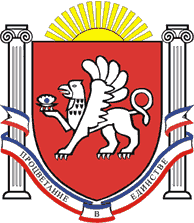 РЕСПУБЛИКА    КРЫМРАЗДОЛЬНЕНСКИЙ  РАЙОНАДМИНИСТРАЦИЯ   ЗИМИНСКОГО  СЕЛЬСКОГО ПОСЕЛЕНИЯПОСТАНОВЛЕНИЕ №  103от  12 ноября  2019 года                       	 с. Зимино                                      Об утверждении Порядка финансирования мероприятий по сохранению, популяризации и государственной охране объектов культурного наследия за счёт средств, получаемых от использования находящихся в муниципальной собственности объектов культурного наследия, включённых в Единый государственный реестр объектов культурного наследия (памятников истории и культуры) народов Российской Федерации, и (или) выявленных объектов культурного наследияВ соответствии с Федеральным законом от 06.10.2003 года  № 131-ФЗ «Об общих принципах организации местного самоуправления в Российской Федерации», пунктом 3 статьи 13 статьей  Федерального закона от 25.06.2002 года № 73-ФЗ «Об объектах культурного наследия (памятниках истории и культуры) народов Российской Федерации»,Администрация  Зиминского   сельского   поселения  ПОСТАНОВЛЯЕТ:1. Утвердить Порядок финансирования мероприятий по сохранению, популяризации и государственной охране объектов культурного наследия за счёт средств, получаемых от использования находящихся в муниципальной собственности объектов культурного наследия, включённых в Единый государственный реестр объектов культурного наследия (памятников истории и культуры) народов Российской Федерации, и (или) выявленных объектов культурного наследия (прилагается).  2. Обнародовать настоящее постановление       на информационных стендах населенных пунктов Зиминского сельского поселения и  на официальном сайте Администрации Зиминского сельского поселения в сети Интернет http://Зиминское-сп.рф/.3. Настоящее решение вступает в силу с момента его обнародования.4. Контроль по выполнению настоящего постановления оставляю за собой.Председатель Зиминского сельскогосовета- глава АдминистрацииЗиминского  сельского поселения                                      Б.М.Андрейчук                                                                    Приложение                                                                     к постановлению Администрации                                                                      Зиминского сельского поселения                              от 12.11..2019  № 103ПОРЯДОКфинансирования мероприятий по сохранению, популяризации и государственной охране объектов культурного наследия за счёт средств, получаемых от использования находящихся в муниципальной собственности объектов культурного наследия, включённых в Единый государственный реестр объектов культурного наследия (памятников истории и культуры) народов Российской Федерации, и (или) выявленных объектов культурного наследияРаздел I Общие положения1.1. Настоящий Порядок финансирования мероприятий по сохранению, популяризации и государственной охране объектов культурного наследия за счёт средств, получаемых от использования находящихся в муниципальной собственности объектов культурного наследия, включённых в Единый государственный реестр объектов культурного наследия (памятников истории и культуры) народов Российской Федерации, и (или) выявленных объектов культурного наследия определяет механизм и условия финансирования из местного бюджета (бюджета Зиминского сельского поселения Раздольненского  района) (далее - местный бюджет) мероприятий по сохранению, популяризации и государственной охране объектов культурного наследия за счёт средств, получаемых от использования находящихся в муниципальной собственности объектов культурного наследия, включённых в Единый государственный реестр объектов культурного наследия (памятников истории и культуры) народов Российской Федерации, и (или) выявленных объектов культурного наследия, в соответствии с Бюджетным кодексом Российской Федерации, а также регламентирует учёт и контроль за использованием указанных средств.1.2. Финансирование мероприятий осуществляется в соответствии со сводной бюджетной росписью местного бюджета на соответствующий финансовый год в пределах лимитов бюджетных обязательств, утверждённых на указанные цели.Главным распорядителем средств местного бюджета является Администрация Зиминского сельского поселения Раздольненского района.Раздел II Финансирование мероприятий по сохранению, популяризации и государственной охране объектов культурного наследия2.1 Финансирование мероприятий по сохранению, популяризации и государственной охране объектов культурного наследия, включённых в Единый государственный реестр объектов культурного наследия (памятников истории и культуры) народов Российской Федерации, и (или) выявленных объектов культурного наследия (далее - объект культурного наследия) проводится на основании:муниципальных контрактов (договоров) на поставки товаров, выполнение работ, оказание услуг для муниципальных нужд, заключённых в соответствии с законодательством Российской Федерации;актов приёмки выполненных работ (оказанных услуг), содержащих сведения о фактических затратах на выполнение работ (оказание услуг), предусмотренных сметой расходов.2.2. Финансирование расходов на указанные мероприятия осуществляется в пределах утверждённых бюджетных ассигнований через лицевые счета получателей бюджетных средств путём перечисления средств на расчётные счета исполнителей работ (услуг), поставщиков товаров, открытые в кредитных организациях.Раздел III Мероприятия по сохранению, государственной охране и популяризации объектов культурного наследия3.1. К мероприятиям по сохранению и государственной охране объектов культурного наследия относится:организация работы по подготовке проектной документации ремонта (реставрации) объекта культурного наследия, находящегося в муниципальной собственности Зиминского сельского поселения, не переданного в оперативное управление или хозяйственное ведение, и согласование данной документации с управлением государственной охраны объектов культурного наследия Республики Крым;организация работ по осуществлению ремонта (реставрации) объекта культурного наследия, находящегося в муниципальной собственности Зиминского сельского поселения, не переданного в оперативное управление или хозяйственное ведение;организация работы по изготовлению, установке, демонтажу, замене, восстановлению, ремонту информационных надписей и обозначений на объектах культурного наследия, находящихся в муниципальной собственности Зиминского сельского поселения и не переданных в хозяйственное ведение или оперативное управление.3.2. К мероприятиям по популяризации объектов культурного наследия относится:организация и проведение муниципальных конкурсов, связанных с популяризацией объектов культурного наследия;организация работы по проведению мероприятий историко-культурной направленности, связанной с популяризацией объектов культурного наследия;организация работы по осуществлению общественной доступности объекта культурного наследия регионального значения его собственниками и пользователями;организация освещения вопросов охраны, сохранения и использования объекта культурного наследия в средствах массовой информации, в том числе выпуск популярных информационно-справочных и рекламных изданий, создание теле- и радиопередач, кино- и видеофильмов, посвящённых объекту культурного наследия;подготовка и проведение научно-практических конференций, симпозиумов;организация проведения семинаров, тематических выставок и презентаций по вопросам охраны, сохранения и использования объекта культурного наследия.Раздел IV Ведение учёта4.1. Финансовый сектор Администрации Зиминского сельского поселения организовывает ведение учёта средств местного бюджета, использованных на цели по сохранению, популяризации и государственной охране объектов культурного наследия, полученных от использования находящихся в муниципальной собственности объектов культурного наследия, включённых в Единый государственный реестр объектов культурного наследия (памятников истории и культуры) народов Российской Федерации, и (или) выявленных объектов культурного наследия, в соответствии с законодательством Российской Федерации.Раздел V Контроль5.1. Контроль за целевым и эффективным использованием средств местного бюджета, выделяемых на финансирование мероприятий, осуществляется Администрацией Зиминского сельского поселения. 